INSCHRIJFFORMULIER NIEUWE LEERLING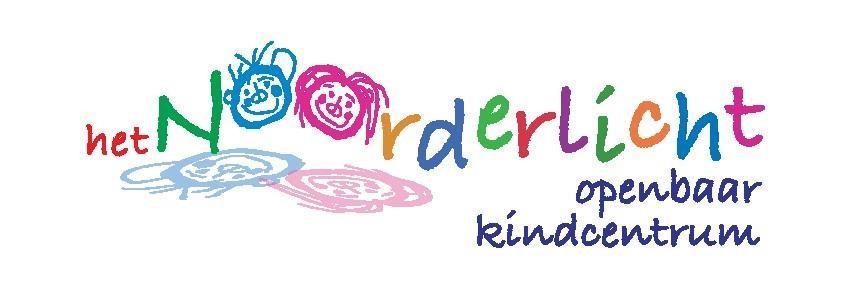  Ikc het Noorderlicht
 F. Domela Nieuwenhuisstraat 81 
 8862 WC  Harlingen 
 0517 – 431393
 e-mail: administratie@obshetnoorderlicht.nl
 website: www.obshetnoorderlicht.nl Bij het verwerken van deze gegevens houden wij ons aan de Algemene Verordening Gegevensbescherming.   Gegevens van de nieuwe leerlingGegevens van de nieuwe leerlingAchternaam	                                                                      AdresVoornamen	                                                                             	AdresRoepnaam    jongen        	 meisjeGeboortedatum                                                                                          GeboorteplaatsGeboorteland      	                                                                       NationaliteitGesproken taal/talen thuisBurgerservicenummer** Neem de identiteitskaart/paspoort van uw kind mee, zodat de administratie deze kan controleren. Voor de gegevensuitwisseling met Dienst Uitvoering Onderwijs (DUO) heeft de school een Burgerservicenummer (BSN)van de leerling nodig. Wanneer een leerling geen BSN heeft op het moment van inschrijving, wordt hiervoor het onderwijsnummer gebruikt. * Neem de identiteitskaart/paspoort van uw kind mee, zodat de administratie deze kan controleren. Voor de gegevensuitwisseling met Dienst Uitvoering Onderwijs (DUO) heeft de school een Burgerservicenummer (BSN)van de leerling nodig. Wanneer een leerling geen BSN heeft op het moment van inschrijving, wordt hiervoor het onderwijsnummer gebruikt. GezinIs er sprake van een éénoudergezin*      Ja / NeeIndien ja, wie is de aansprakelijke ouder?*      Verzorger 1 / Verzorger 2*Gegevens ouder/verzorger/voogd (1)Gegevens ouder/verzorger/voogd (2)Achternaam (meisjesnaam)Achternaam (meisjesnaam)VoornaamVoornaamVoorlettersVoorletters  man              vrouw  man	            vrouwGeboortedatumGeboortedatumRelatie tot kind: vader/moeder/….Relatie tot kind: vader/moeder/….Wettelijke verzorger                                Ja      NeeWettelijke verzorger                                Ja      NeeGeboortelandGeboortelandAdres (indien anders dan leerling)Adres (indien anders dan leerling)Telefoon                                                                   GeheimTelefoon                                                                 Geheim     Telefoon mobielTelefoon mobielEmailadresEmailadresBeroepBeroepWerkzaam bij bedrijfWerkzaam bij bedrijfTelefoon werkTelefoon werkBij afwezigheid ouder(s), verzorger(s) of voogd kunnen wij contact opnemen met: Bij afwezigheid ouder(s), verzorger(s) of voogd kunnen wij contact opnemen met: Bij afwezigheid ouder(s), verzorger(s) of voogd kunnen wij contact opnemen met: Naam                                                                                           Relatie tot kindTel.nr.Naam                                                                                           Relatie tot kind Tel.nr.Basisschool waar uw kind voorheen was ingeschreven:NaamAdres In te vullen door de administratie van school
Uw kind komt bij ons op school vanaf                                                 Leerjaar: Persoonlijkheids- en opvoedingsgegevens Persoonlijkheids- en opvoedingsgegevens Persoonlijkheids- en opvoedingsgegevens Zijn er risicofactoren voor dyslexie en of dyscalculie? (komt dit voor in de directe familie)Dyslexie: Ja/NeeDyscalculie: Ja/NeeZijn er risicofactoren voor dyslexie en of dyscalculie? (komt dit voor in de directe familie)Reden: Reden: Is er hulp of hulp in het gezin geweest via instanties? (bijv. gebiedsteam, Integrale Vroeghulp, MEE, Jeugdzorg of Jeugdhulp, e.d.)?Ja / NeeJa / NeeIs er hulp of hulp in het gezin geweest via instanties? (bijv. gebiedsteam, Integrale Vroeghulp, MEE, Jeugdzorg of Jeugdhulp, e.d.)?Zo ja, door wie en wanneer?Is er hulp of hulp in het gezin geweest via instanties? (bijv. gebiedsteam, Integrale Vroeghulp, MEE, Jeugdzorg of Jeugdhulp, e.d.)?Contactpersoon:Is uw kind onderzocht door bijv. een medisch specialist, logopedist, fysiotherapeut of instantie?Ja / NeeJa / NeeIs uw kind onderzocht door bijv. een medisch specialist, logopedist, fysiotherapeut of instantie?Zo ja, door wie en wanneer?Is uw kind onderzocht door bijv. een medisch specialist, logopedist, fysiotherapeut of instantie?Contactpersoon:Is uw kind onderzocht door bijv. een medisch specialist, logopedist, fysiotherapeut of instantie?Is hier een onderzoeksverslag van beschikbaar?Ja / NeeIs uw kind begeleid door een deskundige of instantie?Ja / NeeJa / NeeIs uw kind begeleid door een deskundige of instantie?Zo ja door wie en wanneer?Is uw kind begeleid door een deskundige of instantie?Contactpersoon:Is uw kind momenteel nog onder behandeling of wordt uw kind nog begeleid?Ja / NeeIs uw kind momenteel nog onder behandeling of wordt uw kind nog begeleid?Zo ja door wie en wanneer?Is uw kind momenteel nog onder behandeling of wordt uw kind nog begeleid?Contactpersoon:Indien van toepassing, geeft u toestemming om onderzoekgegevens of relevante gegevens bij bovengenoemde derden op te vragen?Ja / NeeJa / NeeBijzonderhedenZijn er bijzonderheden t.a.v. de taal- en spraakontwikkeling?Ja / Nee   Zo ja, welke?Zijn er bijzonderheden t.a.v. de motorische ontwikkeling?Ja / Nee   Zo ja, welke?Zijn er bijzonderheden t.a.v. de sociaal-emotionele ontwikkeling?Ja / Nee   Zo ja, welke?Denkt u dat uw kind extra ondersteuning nodig heeft?Ja / NeeWilt u de bovenstaande bijzonderheden mondeling toelichten? Ja / NeeOverige vragenOverige vragenOverige vragenOverige vragenOverige vragenOverige vragenOverige vragenOverige vragenOverige vragenGaat uw kind gebruik maken van de voor- en/of naschoolse opvang?Gaat uw kind gebruik maken van de voor- en/of naschoolse opvang?Gaat uw kind gebruik maken van de voor- en/of naschoolse opvang?Gaat uw kind gebruik maken van de voor- en/of naschoolse opvang?Ja / NeeJa / NeeJa / NeeJa / NeeJa / NeeGaat uw kind naar de oppas?Gaat uw kind naar de oppas?Gaat uw kind naar de oppas?Gaat uw kind naar de oppas?Ja / NeeJa / NeeJa / NeeJa / NeeJa / NeeIndien ja:Naam voor- en naschoolse opvang / oppasIndien ja:Naam voor- en naschoolse opvang / oppasIndien ja:Naam voor- en naschoolse opvang / oppasIndien ja:Naam voor- en naschoolse opvang / oppasTelefoonnummer voor- en naschoolse opvang /oppasTelefoonnummer voor- en naschoolse opvang /oppasTelefoonnummer voor- en naschoolse opvang /oppasTelefoonnummer voor- en naschoolse opvang /oppasWat is de plaats van uw kind binnen het gezin?Wat is de plaats van uw kind binnen het gezin?Wat is de plaats van uw kind binnen het gezin?Wat is de plaats van uw kind binnen het gezin?1e / 2e /3e /4e/ 5e/ … kind1e / 2e /3e /4e/ 5e/ … kind1e / 2e /3e /4e/ 5e/ … kind1e / 2e /3e /4e/ 5e/ … kind1e / 2e /3e /4e/ 5e/ … kindAantal oudere broersAantal jongere broersAantal oudere zussenAantal jongere zussenIndien de school een digitale nieuwsbrief heeft, op welk(e)  e-mailadres(sen) wilt u deze dan ontvangen?Indien de school een digitale nieuwsbrief heeft, op welk(e)  e-mailadres(sen) wilt u deze dan ontvangen?Indien de school een digitale nieuwsbrief heeft, op welk(e)  e-mailadres(sen) wilt u deze dan ontvangen?Indien de school een digitale nieuwsbrief heeft, op welk(e)  e-mailadres(sen) wilt u deze dan ontvangen?Indien de school een digitale nieuwsbrief heeft, op welk(e)  e-mailadres(sen) wilt u deze dan ontvangen?Medische informatieMedische informatieNaam huisartsStraatnaam + huisnummer Postcode + plaatsTelefoonnummerZijn er bijzonderheden over de zwangerschap, geboorte, gezondheidJa / Nee   Zo ja, welke?Is uw kind zindelijk?Ja / Nee  Zo nee, wat is de reden?Is er spraken van allergieën?Ja / Nee  Wat moet de school weten?Dieet of speciale eetgewoonteJa / Nee   Zo ja, welke?MedicijngebruikJa / Nee   Zo ja, welke?Gebruik medicatie op schoolJa / Nee   Zo ja, welke?Ondertekening ouders/verzorgers/voogdenOndertekening ouders/verzorgers/voogdenOndertekening ouders/verzorgers/voogdenOndertekening ouders/verzorgers/voogdenDit formulier dient ondertekend te worden door beide ouders
(en/of verzorgers en/of voogden)Dit formulier dient ondertekend te worden door beide ouders
(en/of verzorgers en/of voogden)Hierbij verklaart/verklaren ondergetekende(n) dat de gegevens op dit formulier naar waarheid zijn ingevuldHierbij verklaart/verklaren ondergetekende(n) dat de gegevens op dit formulier naar waarheid zijn ingevuldNaam ouder/verzorger/voogd 1Naam ouder/verzorger/voogd  2Datum DatumHandtekeningHandtekening